                                 RahaReede Märjamaal  by Easy4 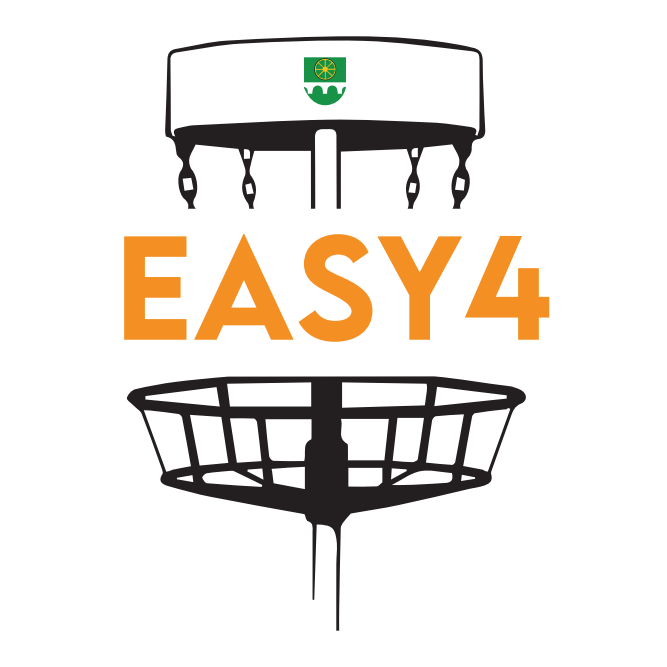 Toimumisaeg: mai – kuni ilm lubab, reedeti kell 19.00 NB! Palve: Palun ole kohal vähemat 15 min enne algust. Registreerimine:  https://dgmtrx.com/2920309Toimumiskoht: Märjamaa 2x12Võistlusklassid: - Iga 10 mängija kohta reitingu põhine grupp.Juhul kui inimestearv hästi ei sobi teeme vajalikud muudatused.Selliselt,et kõigiloleks hea.Grupi võitja võtab  mängijate arv grupis x 3 euri.Regamisel vali kõige rohkem meeldiva nimega grupp.Korraldaja tõstab hiljem asjad paika ;)Autasustamine: Võrdsed tulemused selgitame välja CTPga. Korraldaja öeldud rajal .Osavõtutasu: 6 EUR  (2 HIO poti,3 grupi võitjale ja 1 eur rajale)Fun HIO : Juhul kui pot välja ei lähe,siis pool potist mängime välja.Kõigil mängijatel esimesel rajal 1 vise.Need kes tabavad metalli lähevad järgmisse ringi(1vise) CTP peale mängima.Juhul kui keegi metalli ei taba esimesel ringil ,siis teine ring(1 vise) CTP poole hio poti peale. Pool poti kandub järgmisse reedesse ;)Ole kohal või ole kohal!Näeme Märjamaal!!